2020-2021Bachelor of Arts (B.A.) Degree - Business Administration and International Studies (Double Major)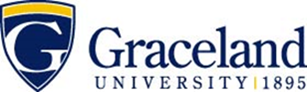 Graceland is the site of the endowed The Sandage Center for the Study of Free Enterprise and Entrepreneurship (SCSFEE) and the nationally successful Enactus program.  Scholarships are available annually for students who demonstrate the entrepreneurial spirit.Name:        ID:      Bachelor of Arts (B.A.) Degree - Business Administration and International Studies (Double Major)Graceland is the site of the endowed The Sandage Center for the Study of Free Enterprise and Entrepreneurship (SCSFEE) and the nationally successful Enactus program.  Scholarships are available annually for students who demonstrate the entrepreneurial spirit.Name:        ID:      Bachelor of Arts (B.A.) Degree - Business Administration and International Studies (Double Major)Graceland is the site of the endowed The Sandage Center for the Study of Free Enterprise and Entrepreneurship (SCSFEE) and the nationally successful Enactus program.  Scholarships are available annually for students who demonstrate the entrepreneurial spirit.Name:        ID:      Bachelor of Arts (B.A.) Degree - Business Administration and International Studies (Double Major)Graceland is the site of the endowed The Sandage Center for the Study of Free Enterprise and Entrepreneurship (SCSFEE) and the nationally successful Enactus program.  Scholarships are available annually for students who demonstrate the entrepreneurial spirit.Name:        ID:      Bachelor of Arts (B.A.) Degree - Business Administration and International Studies (Double Major)Graceland is the site of the endowed The Sandage Center for the Study of Free Enterprise and Entrepreneurship (SCSFEE) and the nationally successful Enactus program.  Scholarships are available annually for students who demonstrate the entrepreneurial spirit.Name:        ID:      Bachelor of Arts (B.A.) Degree - Business Administration and International Studies (Double Major)Graceland is the site of the endowed The Sandage Center for the Study of Free Enterprise and Entrepreneurship (SCSFEE) and the nationally successful Enactus program.  Scholarships are available annually for students who demonstrate the entrepreneurial spirit.Name:        ID:      Bachelor of Arts (B.A.) Degree - Business Administration and International Studies (Double Major)Graceland is the site of the endowed The Sandage Center for the Study of Free Enterprise and Entrepreneurship (SCSFEE) and the nationally successful Enactus program.  Scholarships are available annually for students who demonstrate the entrepreneurial spirit.Name:        ID:      Bachelor of Arts (B.A.) Degree - Business Administration and International Studies (Double Major)Graceland is the site of the endowed The Sandage Center for the Study of Free Enterprise and Entrepreneurship (SCSFEE) and the nationally successful Enactus program.  Scholarships are available annually for students who demonstrate the entrepreneurial spirit.Name:        ID:      Courses in regular type are to fulfill essential education requirements and DO NOT have to be taken the specific semester stated.   If you choose to earn an Essential Education Theme Concentration, you must complete 4 theme-based courses from one of the Essential Education themes.Courses in ITALIC are strongly recommended+denotes courses offered only every other yearALSO REQUIRED FOR GRADUATION120 credit hours39 Upper division credits2.00 GPACompletion of all major & essential education requirementsBachelor of Arts (B.A.) Degree - Business Administration and International Studies (Double Major)Graceland is the site of the endowed The Sandage Center for the Study of Free Enterprise and Entrepreneurship (SCSFEE) and the nationally successful Enactus program.  Scholarships are available annually for students who demonstrate the entrepreneurial spirit.Name:        ID:      Bachelor of Arts (B.A.) Degree - Business Administration and International Studies (Double Major)Graceland is the site of the endowed The Sandage Center for the Study of Free Enterprise and Entrepreneurship (SCSFEE) and the nationally successful Enactus program.  Scholarships are available annually for students who demonstrate the entrepreneurial spirit.Name:        ID:      Bachelor of Arts (B.A.) Degree - Business Administration and International Studies (Double Major)Graceland is the site of the endowed The Sandage Center for the Study of Free Enterprise and Entrepreneurship (SCSFEE) and the nationally successful Enactus program.  Scholarships are available annually for students who demonstrate the entrepreneurial spirit.Name:        ID:      Bachelor of Arts (B.A.) Degree - Business Administration and International Studies (Double Major)Graceland is the site of the endowed The Sandage Center for the Study of Free Enterprise and Entrepreneurship (SCSFEE) and the nationally successful Enactus program.  Scholarships are available annually for students who demonstrate the entrepreneurial spirit.Name:        ID:      Bachelor of Arts (B.A.) Degree - Business Administration and International Studies (Double Major)Graceland is the site of the endowed The Sandage Center for the Study of Free Enterprise and Entrepreneurship (SCSFEE) and the nationally successful Enactus program.  Scholarships are available annually for students who demonstrate the entrepreneurial spirit.Name:        ID:      Bachelor of Arts (B.A.) Degree - Business Administration and International Studies (Double Major)Graceland is the site of the endowed The Sandage Center for the Study of Free Enterprise and Entrepreneurship (SCSFEE) and the nationally successful Enactus program.  Scholarships are available annually for students who demonstrate the entrepreneurial spirit.Name:        ID:      Bachelor of Arts (B.A.) Degree - Business Administration and International Studies (Double Major)Graceland is the site of the endowed The Sandage Center for the Study of Free Enterprise and Entrepreneurship (SCSFEE) and the nationally successful Enactus program.  Scholarships are available annually for students who demonstrate the entrepreneurial spirit.Name:        ID:      Bachelor of Arts (B.A.) Degree - Business Administration and International Studies (Double Major)Graceland is the site of the endowed The Sandage Center for the Study of Free Enterprise and Entrepreneurship (SCSFEE) and the nationally successful Enactus program.  Scholarships are available annually for students who demonstrate the entrepreneurial spirit.Name:        ID:      Courses in regular type are to fulfill essential education requirements and DO NOT have to be taken the specific semester stated.   If you choose to earn an Essential Education Theme Concentration, you must complete 4 theme-based courses from one of the Essential Education themes.Courses in ITALIC are strongly recommended+denotes courses offered only every other yearALSO REQUIRED FOR GRADUATION120 credit hours39 Upper division credits2.00 GPACompletion of all major & essential education requirementsFirst Year FallLearning OutcomeSem HoursDate MetFirst Year SpringLearning OutcomeSem HoursDate MetCourses in regular type are to fulfill essential education requirements and DO NOT have to be taken the specific semester stated.   If you choose to earn an Essential Education Theme Concentration, you must complete 4 theme-based courses from one of the Essential Education themes.Courses in ITALIC are strongly recommended+denotes courses offered only every other yearALSO REQUIRED FOR GRADUATION120 credit hours39 Upper division credits2.00 GPACompletion of all major & essential education requirementsECON1300 Macroeconomics5c3ECON1320 Microeconomics5c3Courses in regular type are to fulfill essential education requirements and DO NOT have to be taken the specific semester stated.   If you choose to earn an Essential Education Theme Concentration, you must complete 4 theme-based courses from one of the Essential Education themes.Courses in ITALIC are strongly recommended+denotes courses offered only every other yearALSO REQUIRED FOR GRADUATION120 credit hours39 Upper division credits2.00 GPACompletion of all major & essential education requirementsKnowledge if the Physical Natural World: Mathematics*      6b3BUAD1420 Math for Dec. Making (if not taking Calculus I)3Courses in regular type are to fulfill essential education requirements and DO NOT have to be taken the specific semester stated.   If you choose to earn an Essential Education Theme Concentration, you must complete 4 theme-based courses from one of the Essential Education themes.Courses in ITALIC are strongly recommended+denotes courses offered only every other yearALSO REQUIRED FOR GRADUATION120 credit hours39 Upper division credits2.00 GPACompletion of all major & essential education requirementsKnowledge if the Physical Natural World: Mathematics*      6b3History Option₁      5d3Courses in regular type are to fulfill essential education requirements and DO NOT have to be taken the specific semester stated.   If you choose to earn an Essential Education Theme Concentration, you must complete 4 theme-based courses from one of the Essential Education themes.Courses in ITALIC are strongly recommended+denotes courses offered only every other yearALSO REQUIRED FOR GRADUATION120 credit hours39 Upper division credits2.00 GPACompletion of all major & essential education requirementsENGL1100 Discourse I OR
HONR1010 Honors 1011a3MATH1380 Intro into Statistics6b3Courses in regular type are to fulfill essential education requirements and DO NOT have to be taken the specific semester stated.   If you choose to earn an Essential Education Theme Concentration, you must complete 4 theme-based courses from one of the Essential Education themes.Courses in ITALIC are strongly recommended+denotes courses offered only every other yearALSO REQUIRED FOR GRADUATION120 credit hours39 Upper division credits2.00 GPACompletion of all major & essential education requirementsBUAD1100 Introduction to Business3GEOG/INTD/POLS1200 Intro to International Studies43Courses in regular type are to fulfill essential education requirements and DO NOT have to be taken the specific semester stated.   If you choose to earn an Essential Education Theme Concentration, you must complete 4 theme-based courses from one of the Essential Education themes.Courses in ITALIC are strongly recommended+denotes courses offered only every other yearALSO REQUIRED FOR GRADUATION120 credit hours39 Upper division credits2.00 GPACompletion of all major & essential education requirementsINTD1100 Critical Thinking in Arts & Sciences23Courses in regular type are to fulfill essential education requirements and DO NOT have to be taken the specific semester stated.   If you choose to earn an Essential Education Theme Concentration, you must complete 4 theme-based courses from one of the Essential Education themes.Courses in ITALIC are strongly recommended+denotes courses offered only every other yearALSO REQUIRED FOR GRADUATION120 credit hours39 Upper division credits2.00 GPACompletion of all major & essential education requirementsTotal Hours15Total Hours15Courses in regular type are to fulfill essential education requirements and DO NOT have to be taken the specific semester stated.   If you choose to earn an Essential Education Theme Concentration, you must complete 4 theme-based courses from one of the Essential Education themes.Courses in ITALIC are strongly recommended+denotes courses offered only every other yearALSO REQUIRED FOR GRADUATION120 credit hours39 Upper division credits2.00 GPACompletion of all major & essential education requirementsNotes:      Notes:      Notes:      Notes:      Notes:      Notes:      Notes:      Notes:      Courses in regular type are to fulfill essential education requirements and DO NOT have to be taken the specific semester stated.   If you choose to earn an Essential Education Theme Concentration, you must complete 4 theme-based courses from one of the Essential Education themes.Courses in ITALIC are strongly recommended+denotes courses offered only every other yearALSO REQUIRED FOR GRADUATION120 credit hours39 Upper division credits2.00 GPACompletion of all major & essential education requirementsSecond Year FallLearning OutcomeSemHoursDate MetSecond Year SpringLearning OutcomeSem HoursDate MetCourses in regular type are to fulfill essential education requirements and DO NOT have to be taken the specific semester stated.   If you choose to earn an Essential Education Theme Concentration, you must complete 4 theme-based courses from one of the Essential Education themes.Courses in ITALIC are strongly recommended+denotes courses offered only every other yearALSO REQUIRED FOR GRADUATION120 credit hours39 Upper division credits2.00 GPACompletion of all major & essential education requirementsBIOL1260 Environmental Biology 6a3Political Science/Economics Option4      3Courses in regular type are to fulfill essential education requirements and DO NOT have to be taken the specific semester stated.   If you choose to earn an Essential Education Theme Concentration, you must complete 4 theme-based courses from one of the Essential Education themes.Courses in ITALIC are strongly recommended+denotes courses offered only every other yearALSO REQUIRED FOR GRADUATION120 credit hours39 Upper division credits2.00 GPACompletion of all major & essential education requirementsENGL2100 Discourse II ORHONR2010 Honors 2011b3Humanities Option₅       3Courses in regular type are to fulfill essential education requirements and DO NOT have to be taken the specific semester stated.   If you choose to earn an Essential Education Theme Concentration, you must complete 4 theme-based courses from one of the Essential Education themes.Courses in ITALIC are strongly recommended+denotes courses offered only every other yearALSO REQUIRED FOR GRADUATION120 credit hours39 Upper division credits2.00 GPACompletion of all major & essential education requirementsPolitical Science/Economics Option4      3ACCT2310 Financial Accounting3Courses in regular type are to fulfill essential education requirements and DO NOT have to be taken the specific semester stated.   If you choose to earn an Essential Education Theme Concentration, you must complete 4 theme-based courses from one of the Essential Education themes.Courses in ITALIC are strongly recommended+denotes courses offered only every other yearALSO REQUIRED FOR GRADUATION120 credit hours39 Upper division credits2.00 GPACompletion of all major & essential education requirementsCulture Option2       ARTS2300, 2310 or MUSC2320 will also meet LO 5a: Arts5a3Knowledge of the Human Culture: Histories      5d3Courses in regular type are to fulfill essential education requirements and DO NOT have to be taken the specific semester stated.   If you choose to earn an Essential Education Theme Concentration, you must complete 4 theme-based courses from one of the Essential Education themes.Courses in ITALIC are strongly recommended+denotes courses offered only every other yearALSO REQUIRED FOR GRADUATION120 credit hours39 Upper division credits2.00 GPACompletion of all major & essential education requirementsHistory Option₁      5d3COMM3100 Intercultural Comm3Courses in regular type are to fulfill essential education requirements and DO NOT have to be taken the specific semester stated.   If you choose to earn an Essential Education Theme Concentration, you must complete 4 theme-based courses from one of the Essential Education themes.Courses in ITALIC are strongly recommended+denotes courses offered only every other yearALSO REQUIRED FOR GRADUATION120 credit hours39 Upper division credits2.00 GPACompletion of all major & essential education requirementsTotal Hours15Total Hours15Courses in regular type are to fulfill essential education requirements and DO NOT have to be taken the specific semester stated.   If you choose to earn an Essential Education Theme Concentration, you must complete 4 theme-based courses from one of the Essential Education themes.Courses in ITALIC are strongly recommended+denotes courses offered only every other yearALSO REQUIRED FOR GRADUATION120 credit hours39 Upper division credits2.00 GPACompletion of all major & essential education requirementsNotes: Summer internship in Business is strongly encouraged.Notes: Summer internship in Business is strongly encouraged.Notes: Summer internship in Business is strongly encouraged.Notes: Summer internship in Business is strongly encouraged.Notes: Summer internship in Business is strongly encouraged.Notes: Summer internship in Business is strongly encouraged.Notes: Summer internship in Business is strongly encouraged.Notes: Summer internship in Business is strongly encouraged.Courses in regular type are to fulfill essential education requirements and DO NOT have to be taken the specific semester stated.   If you choose to earn an Essential Education Theme Concentration, you must complete 4 theme-based courses from one of the Essential Education themes.Courses in ITALIC are strongly recommended+denotes courses offered only every other yearALSO REQUIRED FOR GRADUATION120 credit hours39 Upper division credits2.00 GPACompletion of all major & essential education requirementsThird Year Fall(check your degree audit!)Learning OutcomeSemHoursDate MetThird Year SpringLearning OutcomeSem HoursDate MetCourses in regular type are to fulfill essential education requirements and DO NOT have to be taken the specific semester stated.   If you choose to earn an Essential Education Theme Concentration, you must complete 4 theme-based courses from one of the Essential Education themes.Courses in ITALIC are strongly recommended+denotes courses offered only every other yearALSO REQUIRED FOR GRADUATION120 credit hours39 Upper division credits2.00 GPACompletion of all major & essential education requirementsArea Studies Requirement Study Abroad experience may be taken another semester or over the summer, but must be approved by faculty advisor.  Although only 9 s.h. are required, it is recommended to take 12 s.h. for full time and financial aid status. Students are encouraged to take a foreign language as part of their study abroad coursework.Area Studies Requirement Study Abroad experience may be taken another semester or over the summer, but must be approved by faculty advisor.  Although only 9 s.h. are required, it is recommended to take 12 s.h. for full time and financial aid status. Students are encouraged to take a foreign language as part of their study abroad coursework.Area Studies Requirement Study Abroad experience may be taken another semester or over the summer, but must be approved by faculty advisor.  Although only 9 s.h. are required, it is recommended to take 12 s.h. for full time and financial aid status. Students are encouraged to take a foreign language as part of their study abroad coursework.Area Studies Requirement Study Abroad experience may be taken another semester or over the summer, but must be approved by faculty advisor.  Although only 9 s.h. are required, it is recommended to take 12 s.h. for full time and financial aid status. Students are encouraged to take a foreign language as part of their study abroad coursework.Behavioral Option33Courses in regular type are to fulfill essential education requirements and DO NOT have to be taken the specific semester stated.   If you choose to earn an Essential Education Theme Concentration, you must complete 4 theme-based courses from one of the Essential Education themes.Courses in ITALIC are strongly recommended+denotes courses offered only every other yearALSO REQUIRED FOR GRADUATION120 credit hours39 Upper division credits2.00 GPACompletion of all major & essential education requirementsArea Studies Requirement Study Abroad experience may be taken another semester or over the summer, but must be approved by faculty advisor.  Although only 9 s.h. are required, it is recommended to take 12 s.h. for full time and financial aid status. Students are encouraged to take a foreign language as part of their study abroad coursework.Area Studies Requirement Study Abroad experience may be taken another semester or over the summer, but must be approved by faculty advisor.  Although only 9 s.h. are required, it is recommended to take 12 s.h. for full time and financial aid status. Students are encouraged to take a foreign language as part of their study abroad coursework.Area Studies Requirement Study Abroad experience may be taken another semester or over the summer, but must be approved by faculty advisor.  Although only 9 s.h. are required, it is recommended to take 12 s.h. for full time and financial aid status. Students are encouraged to take a foreign language as part of their study abroad coursework.Area Studies Requirement Study Abroad experience may be taken another semester or over the summer, but must be approved by faculty advisor.  Although only 9 s.h. are required, it is recommended to take 12 s.h. for full time and financial aid status. Students are encouraged to take a foreign language as part of their study abroad coursework.CSIT3500 Management of Info Syst.3Courses in regular type are to fulfill essential education requirements and DO NOT have to be taken the specific semester stated.   If you choose to earn an Essential Education Theme Concentration, you must complete 4 theme-based courses from one of the Essential Education themes.Courses in ITALIC are strongly recommended+denotes courses offered only every other yearALSO REQUIRED FOR GRADUATION120 credit hours39 Upper division credits2.00 GPACompletion of all major & essential education requirementsArea Studies Requirement Study Abroad experience may be taken another semester or over the summer, but must be approved by faculty advisor.  Although only 9 s.h. are required, it is recommended to take 12 s.h. for full time and financial aid status. Students are encouraged to take a foreign language as part of their study abroad coursework.Area Studies Requirement Study Abroad experience may be taken another semester or over the summer, but must be approved by faculty advisor.  Although only 9 s.h. are required, it is recommended to take 12 s.h. for full time and financial aid status. Students are encouraged to take a foreign language as part of their study abroad coursework.Area Studies Requirement Study Abroad experience may be taken another semester or over the summer, but must be approved by faculty advisor.  Although only 9 s.h. are required, it is recommended to take 12 s.h. for full time and financial aid status. Students are encouraged to take a foreign language as part of their study abroad coursework.Area Studies Requirement Study Abroad experience may be taken another semester or over the summer, but must be approved by faculty advisor.  Although only 9 s.h. are required, it is recommended to take 12 s.h. for full time and financial aid status. Students are encouraged to take a foreign language as part of their study abroad coursework.BUAD3340 Business Law3Courses in regular type are to fulfill essential education requirements and DO NOT have to be taken the specific semester stated.   If you choose to earn an Essential Education Theme Concentration, you must complete 4 theme-based courses from one of the Essential Education themes.Courses in ITALIC are strongly recommended+denotes courses offered only every other yearALSO REQUIRED FOR GRADUATION120 credit hours39 Upper division credits2.00 GPACompletion of all major & essential education requirementsArea Studies Requirement Study Abroad experience may be taken another semester or over the summer, but must be approved by faculty advisor.  Although only 9 s.h. are required, it is recommended to take 12 s.h. for full time and financial aid status. Students are encouraged to take a foreign language as part of their study abroad coursework.Area Studies Requirement Study Abroad experience may be taken another semester or over the summer, but must be approved by faculty advisor.  Although only 9 s.h. are required, it is recommended to take 12 s.h. for full time and financial aid status. Students are encouraged to take a foreign language as part of their study abroad coursework.Area Studies Requirement Study Abroad experience may be taken another semester or over the summer, but must be approved by faculty advisor.  Although only 9 s.h. are required, it is recommended to take 12 s.h. for full time and financial aid status. Students are encouraged to take a foreign language as part of their study abroad coursework.Area Studies Requirement Study Abroad experience may be taken another semester or over the summer, but must be approved by faculty advisor.  Although only 9 s.h. are required, it is recommended to take 12 s.h. for full time and financial aid status. Students are encouraged to take a foreign language as part of their study abroad coursework.ACCT2320 Managerial Accounting 3Courses in regular type are to fulfill essential education requirements and DO NOT have to be taken the specific semester stated.   If you choose to earn an Essential Education Theme Concentration, you must complete 4 theme-based courses from one of the Essential Education themes.Courses in ITALIC are strongly recommended+denotes courses offered only every other yearALSO REQUIRED FOR GRADUATION120 credit hours39 Upper division credits2.00 GPACompletion of all major & essential education requirementsArea Studies Requirement Study Abroad experience may be taken another semester or over the summer, but must be approved by faculty advisor.  Although only 9 s.h. are required, it is recommended to take 12 s.h. for full time and financial aid status. Students are encouraged to take a foreign language as part of their study abroad coursework.Area Studies Requirement Study Abroad experience may be taken another semester or over the summer, but must be approved by faculty advisor.  Although only 9 s.h. are required, it is recommended to take 12 s.h. for full time and financial aid status. Students are encouraged to take a foreign language as part of their study abroad coursework.Area Studies Requirement Study Abroad experience may be taken another semester or over the summer, but must be approved by faculty advisor.  Although only 9 s.h. are required, it is recommended to take 12 s.h. for full time and financial aid status. Students are encouraged to take a foreign language as part of their study abroad coursework.Area Studies Requirement Study Abroad experience may be taken another semester or over the summer, but must be approved by faculty advisor.  Although only 9 s.h. are required, it is recommended to take 12 s.h. for full time and financial aid status. Students are encouraged to take a foreign language as part of their study abroad coursework.Business Administration Elective      3Courses in regular type are to fulfill essential education requirements and DO NOT have to be taken the specific semester stated.   If you choose to earn an Essential Education Theme Concentration, you must complete 4 theme-based courses from one of the Essential Education themes.Courses in ITALIC are strongly recommended+denotes courses offered only every other yearALSO REQUIRED FOR GRADUATION120 credit hours39 Upper division credits2.00 GPACompletion of all major & essential education requirementsINTD4200 Study abroad Retrospective##1Courses in regular type are to fulfill essential education requirements and DO NOT have to be taken the specific semester stated.   If you choose to earn an Essential Education Theme Concentration, you must complete 4 theme-based courses from one of the Essential Education themes.Courses in ITALIC are strongly recommended+denotes courses offered only every other yearALSO REQUIRED FOR GRADUATION120 credit hours39 Upper division credits2.00 GPACompletion of all major & essential education requirementsTotal Hours15Total Hours16Courses in regular type are to fulfill essential education requirements and DO NOT have to be taken the specific semester stated.   If you choose to earn an Essential Education Theme Concentration, you must complete 4 theme-based courses from one of the Essential Education themes.Courses in ITALIC are strongly recommended+denotes courses offered only every other yearALSO REQUIRED FOR GRADUATION120 credit hours39 Upper division credits2.00 GPACompletion of all major & essential education requirementsNotes: ## Must be taken in the fall or spring semester immediately following study abroad.      Notes: ## Must be taken in the fall or spring semester immediately following study abroad.      Notes: ## Must be taken in the fall or spring semester immediately following study abroad.      Notes: ## Must be taken in the fall or spring semester immediately following study abroad.      Notes: ## Must be taken in the fall or spring semester immediately following study abroad.      Notes: ## Must be taken in the fall or spring semester immediately following study abroad.      Notes: ## Must be taken in the fall or spring semester immediately following study abroad.      Notes: ## Must be taken in the fall or spring semester immediately following study abroad.      Courses in regular type are to fulfill essential education requirements and DO NOT have to be taken the specific semester stated.   If you choose to earn an Essential Education Theme Concentration, you must complete 4 theme-based courses from one of the Essential Education themes.Courses in ITALIC are strongly recommended+denotes courses offered only every other yearALSO REQUIRED FOR GRADUATION120 credit hours39 Upper division credits2.00 GPACompletion of all major & essential education requirementsFourth Year Fall(apply for graduation!)Learning OutcomeSemHoursDate MetFourth Year SpringLearning OutcomeSem HoursDate MetCourses in regular type are to fulfill essential education requirements and DO NOT have to be taken the specific semester stated.   If you choose to earn an Essential Education Theme Concentration, you must complete 4 theme-based courses from one of the Essential Education themes.Courses in ITALIC are strongly recommended+denotes courses offered only every other yearALSO REQUIRED FOR GRADUATION120 credit hours39 Upper division credits2.00 GPACompletion of all major & essential education requirementsBUAD3380 Prin of Business Finance3Political Sci/Econ Option4      3Courses in regular type are to fulfill essential education requirements and DO NOT have to be taken the specific semester stated.   If you choose to earn an Essential Education Theme Concentration, you must complete 4 theme-based courses from one of the Essential Education themes.Courses in ITALIC are strongly recommended+denotes courses offered only every other yearALSO REQUIRED FOR GRADUATION120 credit hours39 Upper division credits2.00 GPACompletion of all major & essential education requirementsBUAD3320 Principles of Management 3Humanities Option₅       3Courses in regular type are to fulfill essential education requirements and DO NOT have to be taken the specific semester stated.   If you choose to earn an Essential Education Theme Concentration, you must complete 4 theme-based courses from one of the Essential Education themes.Courses in ITALIC are strongly recommended+denotes courses offered only every other yearALSO REQUIRED FOR GRADUATION120 credit hours39 Upper division credits2.00 GPACompletion of all major & essential education requirementsBUAD3330 Principles of Marketing  3BUAD4200 Seminar in Business Policy3Courses in regular type are to fulfill essential education requirements and DO NOT have to be taken the specific semester stated.   If you choose to earn an Essential Education Theme Concentration, you must complete 4 theme-based courses from one of the Essential Education themes.Courses in ITALIC are strongly recommended+denotes courses offered only every other yearALSO REQUIRED FOR GRADUATION120 credit hours39 Upper division credits2.00 GPACompletion of all major & essential education requirementsENGL3100 Discourse III      1c3Business Admin elective      3Courses in regular type are to fulfill essential education requirements and DO NOT have to be taken the specific semester stated.   If you choose to earn an Essential Education Theme Concentration, you must complete 4 theme-based courses from one of the Essential Education themes.Courses in ITALIC are strongly recommended+denotes courses offered only every other yearALSO REQUIRED FOR GRADUATION120 credit hours39 Upper division credits2.00 GPACompletion of all major & essential education requirementsEthical Thinking & Action      33Knowledge of Human Culture: Humanities      5b3Updated:9/1/2020Total Hours15Total Hours15Updated:9/1/2020Notes:      Notes:      Notes:      Notes:      Notes:      Notes:      Notes:      Notes:      *Strongly recommended for essential education Math requirement: MATH1280 College Algebra, MATH1330 Elementary Functions, MATH1510 Calculus INotes: Students must complete 9sh of study pertaining to one country or area of the world, excluding courses above, which corresponds to the area chosen for their approved study abroad experience. Students must participate in an approved study abroad or internship abroad experience at a nationally or internationally accredited institution for a min. of 6sh. At least 6 weeks in residence in their chosen area of the world is required. International students whose residence is not in the US and/or whose primary language is not English, are required to participate in the Internship option in a US location that is outside of a 500-mile radius, whose center point is Lamoni, Iowa.## Must be taken in the fall or spring semester immediately following study abroad.      ₁History Option – Choose 2 of the following: HIST1310, 1320, 2200, 2210, 2340, 2360, 3530   ₂Cultural Option – Choose 1 of the following: ARTS2300, 2310, MUSC 2320, MUSC2350, THTR3380, ₃Behavioral Option – Choose 1 of the following: COMM/PEAC/SOCI3210, COMM 3220, PSYC/SOCI 3310, PSYC3370,  ₄Political Science/Econ Option – Choose 3 of the following:  ECON/GEOG3280, ECON3440, HIST/POLS3460, 3470, PEAC/POLS2200, POLS2360, 2370, 2380, 3220 ₅Humanities Option – Choose 2 of the following: ENGL 2310, 2320, 2370, 2540, 2600, PHIL2420, SPAN 3110, 3120,3220, 3240 ₁ DISCLAIMER:  These plans are to be used as guides only and are subject to changes in curriculum requirements. Refer to your Graceland Catalog for complete and accurate information. Some courses listed on the plans may have prerequisites that have not been stated. The student has the ultimate responsibility for scheduling and meeting the graduation requirements.*Strongly recommended for essential education Math requirement: MATH1280 College Algebra, MATH1330 Elementary Functions, MATH1510 Calculus INotes: Students must complete 9sh of study pertaining to one country or area of the world, excluding courses above, which corresponds to the area chosen for their approved study abroad experience. Students must participate in an approved study abroad or internship abroad experience at a nationally or internationally accredited institution for a min. of 6sh. At least 6 weeks in residence in their chosen area of the world is required. International students whose residence is not in the US and/or whose primary language is not English, are required to participate in the Internship option in a US location that is outside of a 500-mile radius, whose center point is Lamoni, Iowa.## Must be taken in the fall or spring semester immediately following study abroad.      ₁History Option – Choose 2 of the following: HIST1310, 1320, 2200, 2210, 2340, 2360, 3530   ₂Cultural Option – Choose 1 of the following: ARTS2300, 2310, MUSC 2320, MUSC2350, THTR3380, ₃Behavioral Option – Choose 1 of the following: COMM/PEAC/SOCI3210, COMM 3220, PSYC/SOCI 3310, PSYC3370,  ₄Political Science/Econ Option – Choose 3 of the following:  ECON/GEOG3280, ECON3440, HIST/POLS3460, 3470, PEAC/POLS2200, POLS2360, 2370, 2380, 3220 ₅Humanities Option – Choose 2 of the following: ENGL 2310, 2320, 2370, 2540, 2600, PHIL2420, SPAN 3110, 3120,3220, 3240 ₁ DISCLAIMER:  These plans are to be used as guides only and are subject to changes in curriculum requirements. Refer to your Graceland Catalog for complete and accurate information. Some courses listed on the plans may have prerequisites that have not been stated. The student has the ultimate responsibility for scheduling and meeting the graduation requirements.*Strongly recommended for essential education Math requirement: MATH1280 College Algebra, MATH1330 Elementary Functions, MATH1510 Calculus INotes: Students must complete 9sh of study pertaining to one country or area of the world, excluding courses above, which corresponds to the area chosen for their approved study abroad experience. Students must participate in an approved study abroad or internship abroad experience at a nationally or internationally accredited institution for a min. of 6sh. At least 6 weeks in residence in their chosen area of the world is required. International students whose residence is not in the US and/or whose primary language is not English, are required to participate in the Internship option in a US location that is outside of a 500-mile radius, whose center point is Lamoni, Iowa.## Must be taken in the fall or spring semester immediately following study abroad.      ₁History Option – Choose 2 of the following: HIST1310, 1320, 2200, 2210, 2340, 2360, 3530   ₂Cultural Option – Choose 1 of the following: ARTS2300, 2310, MUSC 2320, MUSC2350, THTR3380, ₃Behavioral Option – Choose 1 of the following: COMM/PEAC/SOCI3210, COMM 3220, PSYC/SOCI 3310, PSYC3370,  ₄Political Science/Econ Option – Choose 3 of the following:  ECON/GEOG3280, ECON3440, HIST/POLS3460, 3470, PEAC/POLS2200, POLS2360, 2370, 2380, 3220 ₅Humanities Option – Choose 2 of the following: ENGL 2310, 2320, 2370, 2540, 2600, PHIL2420, SPAN 3110, 3120,3220, 3240 ₁ DISCLAIMER:  These plans are to be used as guides only and are subject to changes in curriculum requirements. Refer to your Graceland Catalog for complete and accurate information. Some courses listed on the plans may have prerequisites that have not been stated. The student has the ultimate responsibility for scheduling and meeting the graduation requirements.*Strongly recommended for essential education Math requirement: MATH1280 College Algebra, MATH1330 Elementary Functions, MATH1510 Calculus INotes: Students must complete 9sh of study pertaining to one country or area of the world, excluding courses above, which corresponds to the area chosen for their approved study abroad experience. Students must participate in an approved study abroad or internship abroad experience at a nationally or internationally accredited institution for a min. of 6sh. At least 6 weeks in residence in their chosen area of the world is required. International students whose residence is not in the US and/or whose primary language is not English, are required to participate in the Internship option in a US location that is outside of a 500-mile radius, whose center point is Lamoni, Iowa.## Must be taken in the fall or spring semester immediately following study abroad.      ₁History Option – Choose 2 of the following: HIST1310, 1320, 2200, 2210, 2340, 2360, 3530   ₂Cultural Option – Choose 1 of the following: ARTS2300, 2310, MUSC 2320, MUSC2350, THTR3380, ₃Behavioral Option – Choose 1 of the following: COMM/PEAC/SOCI3210, COMM 3220, PSYC/SOCI 3310, PSYC3370,  ₄Political Science/Econ Option – Choose 3 of the following:  ECON/GEOG3280, ECON3440, HIST/POLS3460, 3470, PEAC/POLS2200, POLS2360, 2370, 2380, 3220 ₅Humanities Option – Choose 2 of the following: ENGL 2310, 2320, 2370, 2540, 2600, PHIL2420, SPAN 3110, 3120,3220, 3240 ₁ DISCLAIMER:  These plans are to be used as guides only and are subject to changes in curriculum requirements. Refer to your Graceland Catalog for complete and accurate information. Some courses listed on the plans may have prerequisites that have not been stated. The student has the ultimate responsibility for scheduling and meeting the graduation requirements.*Strongly recommended for essential education Math requirement: MATH1280 College Algebra, MATH1330 Elementary Functions, MATH1510 Calculus INotes: Students must complete 9sh of study pertaining to one country or area of the world, excluding courses above, which corresponds to the area chosen for their approved study abroad experience. Students must participate in an approved study abroad or internship abroad experience at a nationally or internationally accredited institution for a min. of 6sh. At least 6 weeks in residence in their chosen area of the world is required. International students whose residence is not in the US and/or whose primary language is not English, are required to participate in the Internship option in a US location that is outside of a 500-mile radius, whose center point is Lamoni, Iowa.## Must be taken in the fall or spring semester immediately following study abroad.      ₁History Option – Choose 2 of the following: HIST1310, 1320, 2200, 2210, 2340, 2360, 3530   ₂Cultural Option – Choose 1 of the following: ARTS2300, 2310, MUSC 2320, MUSC2350, THTR3380, ₃Behavioral Option – Choose 1 of the following: COMM/PEAC/SOCI3210, COMM 3220, PSYC/SOCI 3310, PSYC3370,  ₄Political Science/Econ Option – Choose 3 of the following:  ECON/GEOG3280, ECON3440, HIST/POLS3460, 3470, PEAC/POLS2200, POLS2360, 2370, 2380, 3220 ₅Humanities Option – Choose 2 of the following: ENGL 2310, 2320, 2370, 2540, 2600, PHIL2420, SPAN 3110, 3120,3220, 3240 ₁ DISCLAIMER:  These plans are to be used as guides only and are subject to changes in curriculum requirements. Refer to your Graceland Catalog for complete and accurate information. Some courses listed on the plans may have prerequisites that have not been stated. The student has the ultimate responsibility for scheduling and meeting the graduation requirements.*Strongly recommended for essential education Math requirement: MATH1280 College Algebra, MATH1330 Elementary Functions, MATH1510 Calculus INotes: Students must complete 9sh of study pertaining to one country or area of the world, excluding courses above, which corresponds to the area chosen for their approved study abroad experience. Students must participate in an approved study abroad or internship abroad experience at a nationally or internationally accredited institution for a min. of 6sh. At least 6 weeks in residence in their chosen area of the world is required. International students whose residence is not in the US and/or whose primary language is not English, are required to participate in the Internship option in a US location that is outside of a 500-mile radius, whose center point is Lamoni, Iowa.## Must be taken in the fall or spring semester immediately following study abroad.      ₁History Option – Choose 2 of the following: HIST1310, 1320, 2200, 2210, 2340, 2360, 3530   ₂Cultural Option – Choose 1 of the following: ARTS2300, 2310, MUSC 2320, MUSC2350, THTR3380, ₃Behavioral Option – Choose 1 of the following: COMM/PEAC/SOCI3210, COMM 3220, PSYC/SOCI 3310, PSYC3370,  ₄Political Science/Econ Option – Choose 3 of the following:  ECON/GEOG3280, ECON3440, HIST/POLS3460, 3470, PEAC/POLS2200, POLS2360, 2370, 2380, 3220 ₅Humanities Option – Choose 2 of the following: ENGL 2310, 2320, 2370, 2540, 2600, PHIL2420, SPAN 3110, 3120,3220, 3240 ₁ DISCLAIMER:  These plans are to be used as guides only and are subject to changes in curriculum requirements. Refer to your Graceland Catalog for complete and accurate information. Some courses listed on the plans may have prerequisites that have not been stated. The student has the ultimate responsibility for scheduling and meeting the graduation requirements.*Strongly recommended for essential education Math requirement: MATH1280 College Algebra, MATH1330 Elementary Functions, MATH1510 Calculus INotes: Students must complete 9sh of study pertaining to one country or area of the world, excluding courses above, which corresponds to the area chosen for their approved study abroad experience. Students must participate in an approved study abroad or internship abroad experience at a nationally or internationally accredited institution for a min. of 6sh. At least 6 weeks in residence in their chosen area of the world is required. International students whose residence is not in the US and/or whose primary language is not English, are required to participate in the Internship option in a US location that is outside of a 500-mile radius, whose center point is Lamoni, Iowa.## Must be taken in the fall or spring semester immediately following study abroad.      ₁History Option – Choose 2 of the following: HIST1310, 1320, 2200, 2210, 2340, 2360, 3530   ₂Cultural Option – Choose 1 of the following: ARTS2300, 2310, MUSC 2320, MUSC2350, THTR3380, ₃Behavioral Option – Choose 1 of the following: COMM/PEAC/SOCI3210, COMM 3220, PSYC/SOCI 3310, PSYC3370,  ₄Political Science/Econ Option – Choose 3 of the following:  ECON/GEOG3280, ECON3440, HIST/POLS3460, 3470, PEAC/POLS2200, POLS2360, 2370, 2380, 3220 ₅Humanities Option – Choose 2 of the following: ENGL 2310, 2320, 2370, 2540, 2600, PHIL2420, SPAN 3110, 3120,3220, 3240 ₁ DISCLAIMER:  These plans are to be used as guides only and are subject to changes in curriculum requirements. Refer to your Graceland Catalog for complete and accurate information. Some courses listed on the plans may have prerequisites that have not been stated. The student has the ultimate responsibility for scheduling and meeting the graduation requirements.*Strongly recommended for essential education Math requirement: MATH1280 College Algebra, MATH1330 Elementary Functions, MATH1510 Calculus INotes: Students must complete 9sh of study pertaining to one country or area of the world, excluding courses above, which corresponds to the area chosen for their approved study abroad experience. Students must participate in an approved study abroad or internship abroad experience at a nationally or internationally accredited institution for a min. of 6sh. At least 6 weeks in residence in their chosen area of the world is required. International students whose residence is not in the US and/or whose primary language is not English, are required to participate in the Internship option in a US location that is outside of a 500-mile radius, whose center point is Lamoni, Iowa.## Must be taken in the fall or spring semester immediately following study abroad.      ₁History Option – Choose 2 of the following: HIST1310, 1320, 2200, 2210, 2340, 2360, 3530   ₂Cultural Option – Choose 1 of the following: ARTS2300, 2310, MUSC 2320, MUSC2350, THTR3380, ₃Behavioral Option – Choose 1 of the following: COMM/PEAC/SOCI3210, COMM 3220, PSYC/SOCI 3310, PSYC3370,  ₄Political Science/Econ Option – Choose 3 of the following:  ECON/GEOG3280, ECON3440, HIST/POLS3460, 3470, PEAC/POLS2200, POLS2360, 2370, 2380, 3220 ₅Humanities Option – Choose 2 of the following: ENGL 2310, 2320, 2370, 2540, 2600, PHIL2420, SPAN 3110, 3120,3220, 3240 ₁ DISCLAIMER:  These plans are to be used as guides only and are subject to changes in curriculum requirements. Refer to your Graceland Catalog for complete and accurate information. Some courses listed on the plans may have prerequisites that have not been stated. The student has the ultimate responsibility for scheduling and meeting the graduation requirements.*Strongly recommended for essential education Math requirement: MATH1280 College Algebra, MATH1330 Elementary Functions, MATH1510 Calculus INotes: Students must complete 9sh of study pertaining to one country or area of the world, excluding courses above, which corresponds to the area chosen for their approved study abroad experience. Students must participate in an approved study abroad or internship abroad experience at a nationally or internationally accredited institution for a min. of 6sh. At least 6 weeks in residence in their chosen area of the world is required. International students whose residence is not in the US and/or whose primary language is not English, are required to participate in the Internship option in a US location that is outside of a 500-mile radius, whose center point is Lamoni, Iowa.## Must be taken in the fall or spring semester immediately following study abroad.      ₁History Option – Choose 2 of the following: HIST1310, 1320, 2200, 2210, 2340, 2360, 3530   ₂Cultural Option – Choose 1 of the following: ARTS2300, 2310, MUSC 2320, MUSC2350, THTR3380, ₃Behavioral Option – Choose 1 of the following: COMM/PEAC/SOCI3210, COMM 3220, PSYC/SOCI 3310, PSYC3370,  ₄Political Science/Econ Option – Choose 3 of the following:  ECON/GEOG3280, ECON3440, HIST/POLS3460, 3470, PEAC/POLS2200, POLS2360, 2370, 2380, 3220 ₅Humanities Option – Choose 2 of the following: ENGL 2310, 2320, 2370, 2540, 2600, PHIL2420, SPAN 3110, 3120,3220, 3240 ₁ DISCLAIMER:  These plans are to be used as guides only and are subject to changes in curriculum requirements. Refer to your Graceland Catalog for complete and accurate information. Some courses listed on the plans may have prerequisites that have not been stated. The student has the ultimate responsibility for scheduling and meeting the graduation requirements.